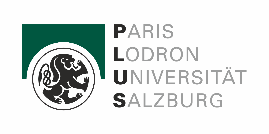 Lehrveranstaltungs-Nummer und –typ (xxx.xxx), GK/SE/PS/UV o.ä.
Lehrveranstaltungs-Titel (ACHTUNG: immer Haupttitel angeben, Untertitel alleine reicht nicht aus)
Semester- und Jahresangabe: WS 20xx/xy / SS 20xx
Name LV-Leiter*in (xxx)Titel der ArbeitVor- und Nachname
Matrikelnummer
Studienkennzahl
Studierenden-e-mail-Adresse
Abgabedatum